Din plan – afdækkede behovDin plan – afdækkede behovUdfyldes af patient, pårørende i samarbejde med plejepersonale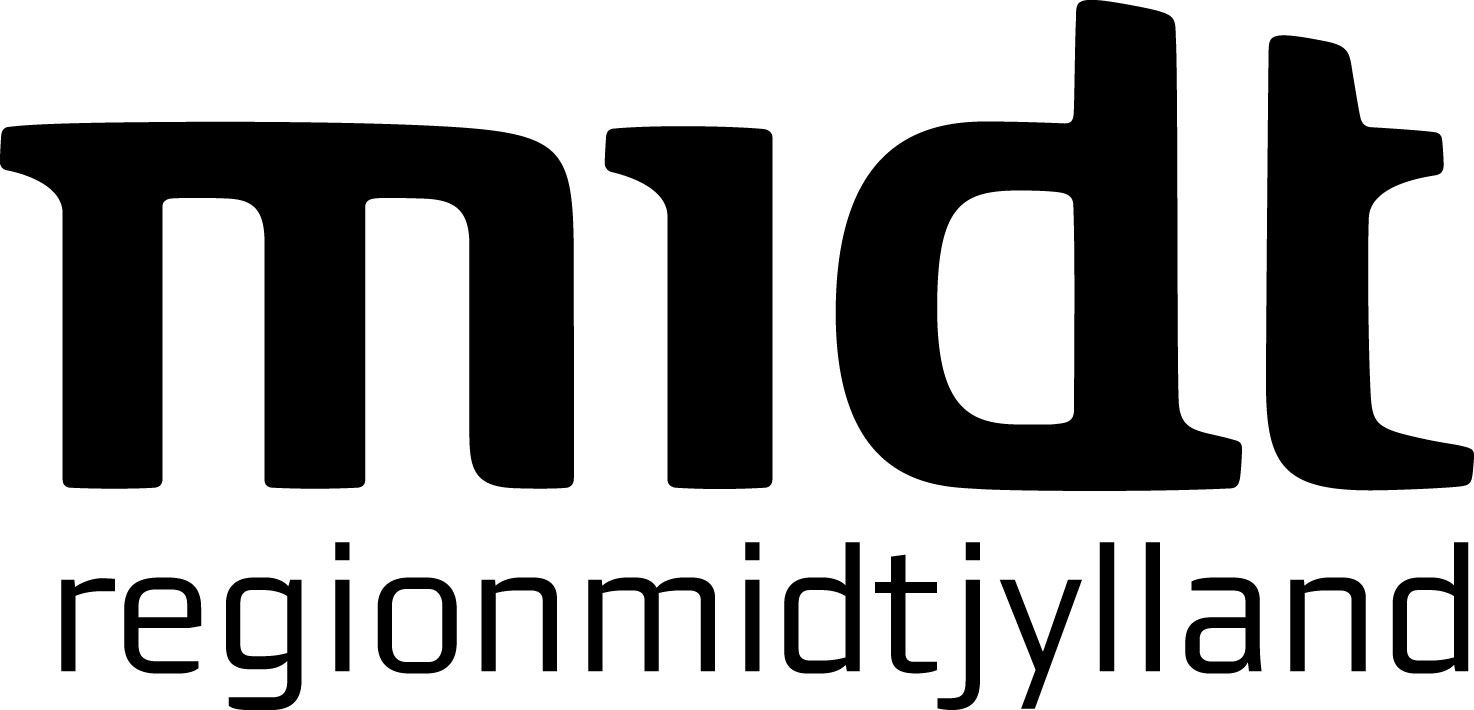 Hvilke områder er afdækket, som du ønsker støtte til:Aftaler:1.1.2.2.334455Vurder dine behov – lige nu: Udfyldes af patientenVurder dine behov – lige nu: Udfyldes af patientenVurder dine behov – lige nu: Udfyldes af patientenVurder dine behov – lige nu: Udfyldes af patientenVurder dine behov – lige nu: Udfyldes af patientenVurder dine behov – lige nu: Udfyldes af patientenVurder dine behov – lige nu: Udfyldes af patientenVurder dine behov – lige nu: Udfyldes af patientenVurder dine behov – lige nu: Udfyldes af patientenVurder dine behov – lige nu: Udfyldes af patientenVurder dine behov – lige nu: Udfyldes af patientenVurder dine behov – lige nu: Udfyldes af patientenNavn + CPR-nr:Navn + CPR-nr:Dato:Dato:Sæt så mange kryds som nødvendigt:Du kan sætte kryds i både ”Områder” og ”Brug for støtte”. Hvis du har brug for det, kan personalet hjælpe, vejlede og evt. henvise til støtte udenfor afdelingen.Sæt så mange kryds som nødvendigt:Du kan sætte kryds i både ”Områder” og ”Brug for støtte”. Hvis du har brug for det, kan personalet hjælpe, vejlede og evt. henvise til støtte udenfor afdelingen.Sæt så mange kryds som nødvendigt:Du kan sætte kryds i både ”Områder” og ”Brug for støtte”. Hvis du har brug for det, kan personalet hjælpe, vejlede og evt. henvise til støtte udenfor afdelingen.Sæt så mange kryds som nødvendigt:Du kan sætte kryds i både ”Områder” og ”Brug for støtte”. Hvis du har brug for det, kan personalet hjælpe, vejlede og evt. henvise til støtte udenfor afdelingen.Sæt så mange kryds som nødvendigt:Du kan sætte kryds i både ”Områder” og ”Brug for støtte”. Hvis du har brug for det, kan personalet hjælpe, vejlede og evt. henvise til støtte udenfor afdelingen.Sæt så mange kryds som nødvendigt:Du kan sætte kryds i både ”Områder” og ”Brug for støtte”. Hvis du har brug for det, kan personalet hjælpe, vejlede og evt. henvise til støtte udenfor afdelingen.Sæt så mange kryds som nødvendigt:Du kan sætte kryds i både ”Områder” og ”Brug for støtte”. Hvis du har brug for det, kan personalet hjælpe, vejlede og evt. henvise til støtte udenfor afdelingen.Sæt så mange kryds som nødvendigt:Du kan sætte kryds i både ”Områder” og ”Brug for støtte”. Hvis du har brug for det, kan personalet hjælpe, vejlede og evt. henvise til støtte udenfor afdelingen.Sæt så mange kryds som nødvendigt:Du kan sætte kryds i både ”Områder” og ”Brug for støtte”. Hvis du har brug for det, kan personalet hjælpe, vejlede og evt. henvise til støtte udenfor afdelingen.Sæt så mange kryds som nødvendigt:Du kan sætte kryds i både ”Områder” og ”Brug for støtte”. Hvis du har brug for det, kan personalet hjælpe, vejlede og evt. henvise til støtte udenfor afdelingen.Sæt så mange kryds som nødvendigt:Du kan sætte kryds i både ”Områder” og ”Brug for støtte”. Hvis du har brug for det, kan personalet hjælpe, vejlede og evt. henvise til støtte udenfor afdelingen.Sæt så mange kryds som nødvendigt:Du kan sætte kryds i både ”Områder” og ”Brug for støtte”. Hvis du har brug for det, kan personalet hjælpe, vejlede og evt. henvise til støtte udenfor afdelingen.Praktiske områder                                      Brug for støtte?Praktiske områder                                      Brug for støtte?Praktiske områder                                      Brug for støtte?Fysiske områder                                    Brug for støtte?Fysiske områder                                    Brug for støtte?Fysiske områder                                    Brug for støtte?Fysiske områder                                    Brug for støtte?Psykiske områder                                          Brug for støtte?Psykiske områder                                          Brug for støtte?Psykiske områder                                          Brug for støtte?Psykiske områder                                          Brug for støtte?Psykiske områder                                          Brug for støtte?Psykiske områder                                          Brug for støtte?  Bolig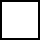   Kvalme  Kvalme  Kvalme  Bekymret  Bekymret  Bekymret  Bekymret  Kost  Svimmelhed / balance  Svimmelhed / balance  Svimmelhed / balance  Bedrøvet  Bedrøvet  Bedrøvet  Bedrøvet  Pension  Træthed  Træthed  Træthed  Uden håb  Uden håb  Uden håb  Uden håb  Fritid  Søvn  Søvn  Søvn  Alene / ensom med problemer  Alene / ensom med problemer  Alene / ensom med problemer  Alene / ensom med problemer  Transport  Hukommelse / koncentration  Hukommelse / koncentration  Hukommelse / koncentration  Deprimeret  Deprimeret  Deprimeret  Deprimeret  Børnepasning  Nedsat bevægelighed  Nedsat bevægelighed  Nedsat bevægelighed  Nervøs  Nervøs  Nervøs  Nervøs  Offentlige myndigheder  Nedsat muskelkraft  Nedsat muskelkraft  Nedsat muskelkraft  Stresset  Stresset  Stresset  Stresset  Økonomi  Smerter  Smerter  Smerter  Angst  Angst  Angst  Angst  Andre praktiske problemer  Vægttab eller vægtøgning  Vægttab eller vægtøgning  Vægttab eller vægtøgning  Skyldfølelse  Skyldfølelse  Skyldfølelse  Skyldfølelse  Tænder  Tænder  Tænder  Andre følelsesmæssige problemer  Andre følelsesmæssige problemer  Andre følelsesmæssige problemer  Andre følelsesmæssige problemer  Spise / drikke  Spise / drikke  Spise / drikke  Forstoppelse / diaré  Forstoppelse / diaré  Forstoppelse / diaréArbejds- / skole områder                            Brug forstøtte?Arbejds- / skole områder                            Brug forstøtte?Arbejds- / skole områder                            Brug forstøtte?  Problemer med syn / hørelse  Problemer med syn / hørelse  Problemer med syn / hørelse  Arbejdsopgaver  Problemer med hjertet  Problemer med hjertet  Problemer med hjertetÅndelige / religiøse bekymringer                  Brug for støtte?Åndelige / religiøse bekymringer                  Brug for støtte?Åndelige / religiøse bekymringer                  Brug for støtte?Åndelige / religiøse bekymringer                  Brug for støtte?Åndelige / religiøse bekymringer                  Brug for støtte?Åndelige / religiøse bekymringer                  Brug for støtte?  Arbejdstid  Problemer med vejrtrækning  Problemer med vejrtrækning  Problemer med vejrtrækning  I forhold til tro  I forhold til tro  I forhold til tro  I forhold til tro  Arbejdsmængde  Problemer vandladning  Problemer vandladning  Problemer vandladning  I forhold til eksistens  I forhold til eksistens  I forhold til eksistens  I forhold til eksistens  Ledelse  Problemer med huden  Problemer med huden  Problemer med huden  Andre bekymringer  Andre bekymringer  Andre bekymringer  Andre bekymringer  Kolleger  Stikken og prikken i fingre / tæer  Stikken og prikken i fingre / tæer  Stikken og prikken i fingre / tæer  Udannelse / Skole  Hævede arme / ben  Hævede arme / ben  Hævede arme / ben  Egne forventninger                                                          Egne forventninger                                                          Egne forventninger                                                          Lymfødem  Lymfødem  Lymfødem  Feber  Feber  Feber  Hedeture  Hedeture  HedetureFamilie områder                                          Brug for støtte? Familie områder                                          Brug for støtte? Familie områder                                          Brug for støtte?   Tørre slimhinder  Tørre slimhinder  Tørre slimhinder  Samlever / Kæreste  Seksuelle problemer  Seksuelle problemer  Seksuelle problemer  Børn  Nedsat sexlyst  Nedsat sexlyst  Nedsat sexlyst  Andre familieproblemer  Andre fysiske problemer  Andre fysiske problemer  Andre fysiske problemer